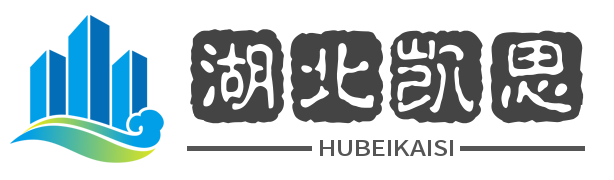 阳新县县级政府采购竞争性磋商文件项目编号：131-2022CG-134采 购 人：阳新县农业综合执法大队项目名称：阳新县农业综合执法大队渔政执法快艇采购项目磋商内容：渔政执法艇采购湖北凯思项目管理有限公司2022年7月磋商公告及磋商文件审核意见表项目编号：131-2022CG-134目  录第一章 竞争性磋商公告一、项目基本情况1、项目编号：131-2022CG-1342、采购计划备案号：阳财采计备[2022]A0702号3、项目名称：阳新县农业综合执法大队渔政执法快艇采购项目4、采购方式：竞争性磋商5、预算金额：40万元（超过此报价为无效投标）6、采购需求：详见第三章采购需求。7、交货期限：签订合同后6个月内8、本项目（是/否）接受联合体投标：否9、是否可采购进口产品：否二、申请人的资格要求1、满足《中华人民共和国政府采购法》第二十二条规定，即：（1）具有独立承担民事责任的能力；（2）具有良好的商业信誉和健全的财务会计制度；（3）具有履行合同所必需的设备和专业技术能力；（4）有依法缴纳税收和社会保障资金的良好记录；（5）参加政府采购活动前三年内，在经营活动中没有重大违法记录；（6）法律、行政法规规定的其他条件。2、单位负责人为同一人或者存在直接控股、管理关系的不同投标人，不得参加本项目同一合同项下的政府采购活动。3、未被列入"信用中国"网站(www.creditchina.gov.cn)失信被执行人、重大税收违法案件当事人、“中国政府采购网”（www.ccgp.gov.cn）政府采购严重违法失信行为记录名单的网页截图。4、落实政府采购政策需满足的资格要求：（1）落实政府采购强制、优先采购节能产品政策；政府采购优先采购环保产品政策；政府采购促进中小企业发展（监狱企业、残疾人福利性单位视同小微企业）等政策。
（2）是否专门面向中小企业、监狱企业、残疾人福利性单位：是。5、特定条件：无三、获取采购文件本项目实行网上下载标书，招标文件与本招标公告同时在“湖北省政府采购网”、“黄石市公共资源交易信息网”及“阳新县人民政府网”发布（见招标文件下载），凡自愿参加本项目投标者，请于2022年7月1日至2022年7月7日17时30分前点击项目招标公告中的链接下载招标文件，并在投标截止时间前递交投标文件。四、响应文件提交1、开始时间：2022年7月15日08点30分（北京时间）2、截止时间：2022年7月15日09点00分（北京时间）3、地点：阳新县公共资源交易中心二楼开标厅五、开启1、时间：2022年7月15日09点00分（北京时间）2、地点：阳新县公共资源交易中心评标二室六、公告期限自本公告发布之日起5个工作日。七、其他补充事宜1、供应商认为采购文件、采购过程和成交结果使自己的权益受到损害的，可以在知道或者应知其权益受到损害之日起7个工作日内向采购人或代理公司提出质疑。质疑时请提交书面质疑函一份（法人代表签字、加盖单位公章。具体要求详见本招标文件“第二章 投标人须知”中的第八条之规定），并附相关证据材料。线上投诉质疑网址：http://www.yx.gov.cn/zmhd/wjdc/202205/t20220516_904399.html2、政采贷对于有融资需求的供应商可在政府采购项目中标后携带政府采购计划备案表，中标通知书及采购合同报阳新县政府采购办公室，向意向金融机构提出政府采购合同融资申请，并上传黄石市政府采购信息共享平台）。3、本公告发布的信息媒体“湖北省政府采购网”、“黄石公共资源交易信息网”及“阳新县人民政府网”。八、凡对本次采购提出询问，请按以下方式联系1、采购人信息名   称：阳新县农业综合执法大队联 系 人：费明森联系电话：18971770372地  址：阳新县经济开发区城北工业园宝城路1号2、采购代理机构信息名  称：湖北凯思项目管理有限公司联 系 人：马梦梦联系电话：0714-7328828地    址：阳新县城东新区湖北凯思项目管理有限公司2022年7月1日                                       第二章 磋商须知磋商须知前附表注：本表是对供应商须知的具体补充和修改，如有矛盾，应以本表为准。一、总　则1. 适用范围1.1 本文件仅适用于本文件中所叙述的货物、服务类政府采购项目。2. 定义2.1“采购人”是指：详见《磋商须知前附表》。2.2“监管部门”是指：阳新县政府采购办公室、阳新县政务服务和大数据管理局。2.3“采购代理机构”是指：详见《磋商须知前附表》。2.4“磋商文件”是指：竞争性磋商文件。2.5“供应商”是指：获得该项目磋商小组确定参加竞争性磋商的法人、其他组织或者自然人。如果该供应商在本次磋商中成交,即成为“成交供应商”。2.6“货物”是指：是指成交供应商按本文件规定，向采购人提供的一切货物及其相关服务。根据《政府采购法》的相关规定均应是本国货物，另有规定的除外。2.7“服务”是指：成交供应商按本文件规定向采购人提供的所有服务。2.8“响应文件”是指：供供应商根据本文件要求编制包含价格、技术、服务和合同草案条款等所有内容的文件。3.供应商的应具备以下条件，并提供相关证明材料，对于未提供或提供的材料不符合本文件要求的，磋商小组将拒绝其参加磋商。资格证明文件应真实可靠、不得伪造。响应文件正本中提交的资格证明文件为真彩扫描并加盖公章。3.1满足《中华人民共和国政府采购法》第二十二条规定，即：（1）具有独立承担民事责任的能力；（2）具有良好的商业信誉和健全的财务会计制度；（3）具有履行合同所必需的设备和专业技术能力；（4）有依法缴纳税收和社会保障资金的良好记录；（5）参加政府采购活动前三年内，在经营活动中没有重大违法记录；（6）法律、行政法规规定的其他条件。3.2单位负责人为同一人或者存在直接控股、管理关系的不同投标人，不得参加本项目同一合同项下的政府采购活动。3.3未被列入"信用中国"网站(www.creditchina.gov.cn)失信被执行人、重大税收违法案件当事人、“中国政府采购网”（www.ccgp.gov.cn）政府采购严重违法失信行为记录名单的网页截图。3.5落实政府采购政策需满足的资格要求：（1）落实政府采购强制、优先采购节能产品政策；政府采购优先采购环保产品政策；政府采购促进中小企业发展（监狱企业、残疾人福利性单位视同小微企业）等政策。（2）是否专门面向中小企业、监狱企业、残疾人福利性单位：是。3.6特定条件：无4. 费用4.1供应商应自行承担所有与编写和提交响应文件有关的费用，不论磋商结果如何，采购人和采购代理机构在任何情况下无义务和责任承担此类费用。4.2采购代理服务费经过采购代理机构与采购人协议，规定由中标单位支付。采购代理服务费收费标准如下：二、响应文件的编制5. 响应文件编制基本要求5.1响应文件以及与采购代理机构和采购人就有关磋商的所有来往函电均应使用简体中文。5.2供应商应认真阅读、并充分理解本文件的全部内容（包括所有的补充、修改内容），承诺并履行本文件中各项条款规定及要求。5.3响应文件应按本文件的全部内容，包括所有的补充通知及附件进行编制。供应商受邀参加本文件多个包磋商的，其响应文件的编制应按每包要求分别装订和封装。5.4如因供应商只填写和提供了本文件要求的部分内容和附件，磋商小组有权拒绝其补充和磋商。5.5响应文件的组成不限于以下内容,应该有的必须提供,如未提供,磋商小组有权拒绝其响应文件：1）磋商书 (附件1) ；2）磋商报价表(附件2) ；3）资格性符合性检查对照表(附件3)；4）技术响应、偏离情况说明表(附件4)；5）合同草案条款响应、偏离情况说明表（附件5）；6）法人（负责人）代表授权书（附件6）；7)项目管理机构人员配备情况（附件7）；8）项目技术方案（附件8）；9）供应商近五年以来承接的类似项目业绩（附件9）；10）法人或者其他组织的营业执照等证明文件，自然人的身份证明(附件10)；11）财务状况报告，依法缴纳税收和社会保障资金的相关材料(附件11)；12）具备履行合同所必需的设备和专业技术能力的证明材料(附件12)；13）参加政府采购活动前3年内在经营活动中没有重大违法记录的书面声明(附件13)；14）未被列入"信用中国"网站(www.creditchina.gov.cn)失信被执行人、重大税收违法案件当事人、“中国政府采购网”（www.ccgp.gov.cn）政府采购严重违法失信行为记录名单的网页截图。(附件14)。15）供应商应提供无行贿犯罪记录查询证明（可在中国裁判文书网查询并截图）（附件15）。16）《中小企业声明函》、《残疾人福利性单位声明函》、属于监狱企业的证明文件等（如果有的话）(附件16-1)。本文件要求提供的其他资格证明文件及资料。6. 计量单位：除技术要求中另有规定外，本文件所使用的计量单位均应采用国家法定计量单位。三、响应文件有效期7. 本项目磋商内容自磋商之日算起（60）日历日内保持有效。磋商结束后，在有效期内供应商不得改变磋商报价、服务期及承诺的全部义务。响应文件有效期比本文件规定短的，磋商小组将视响应文件无效予以拒绝。8. 在特殊情况下，在原磋商有效期满之前，采购代理机构可向供应商提出延长磋商有效期的要求。这种要求与答复均应采用书面形式。供应商可以拒绝采购代理机构的要求，但其响应文件在原有效期期满后将不再有效。同意延长磋商有效期的供应商不允许修改其响应文件。四、报价要求9. 报价以人民币报价。10. 对于本文件中未列明，而供应商认为必需的费用也需列入总报价。在合同实施时，采购人不予支付成交供应商没有列入的项目费用，并认为此项目的费用已包括在总报价中。11. 成交供应商负责本项目所需的售后服务等全部工作，文件另有规定的除外。12. 供应商要按报价表(统一格式)的内容填写报价及其他事项。注：在磋商过程中，报价人将进行第二轮报价，第二轮报价为最终报价。二轮报价只能下浮，不得上浮，否则商务标得0分 。13. 磋商报价有算术错误的，磋商小组按以下原则对磋商报价进行修正，修正的价格经供应商书面确认后具有约束力。供应商不接受修正价格的，其磋商无效。①磋商文件中的大写金额与小写金额不一致的，以大写金额为准；②总价金额与依据单价计算出的结果不一致的，以单价金额为准修正总价，但单价金额小数点有明显错误的除外。14. 超过采购预算价的视为无效报价，最低报价不能作为成交的保证。五、响应文件的份数、封装和递交15. 响应文件的份数和封装15.1响应文件一式三份，其中正本一份，副本二份。正本封面应加盖供应商公章及骑缝章。响应文件的副本可采用正本的复印件。每套响应文件封面须清楚地标明“正本”、“副本”。若副本与正本不符，以正本为准。15.2响应文件的信封上应写明:项目编号、项目名称、磋商内容、供应商名称。16. 响应文件的递交16.1所有响应文件应于第一章“竞争性磋商公告”中规定的时间前递交到采购代理机构。17. 迟交的响应文件17.1采购代理机构将拒绝或原封退回在其规定的递交响应文件截止时间之后递交的任何响应文件。六、磋商小组的组成18.磋商小组成员由采购人代表一名和外聘专家两名及以上（技术、经济、法律等方面）组成，外聘专家从阳新县政府采购专家库中随机抽取。18.1磋商小组负责制定磋商文件、确定磋商供应商名单、响应文件的评审、磋商谈判、商务服务评议并评分、根据综合评分情况编写评审报告，协助处理质疑等工作。七、磋商的步骤19. 供应商授权代表或其项目相关的商务技术人员按要求参加本项目磋商过程。20. 资格性审查20.1磋商小组验证各供应商代表或委托授权人的身份。供应商代表或委托授权人身份与响应文件不符的、响应文件未按要求加盖印章和签字的，磋商小组将拒绝该供应商参加磋商。20.2磋商小组根据磋商文件规定对供应商响应文件的有效性、完整性和响应程度进行审查。审查内容包括供应商资格条件、实质性响应的情况等。未实质性响应磋商文件的响应文件按无效处理，并告知有关供应商。具体评审内容见本章第3条。21. 第一轮磋商21.1磋商小组将按照签到的顺序决定供应商的磋商顺序，并与单一供应商分别进行磋商。21.2磋商小组对照磋商文件与供应商的响应文件分别就采购需求、质量和服务等进行磋商，并了解其报价组成情况。磋商中，磋商的任何一方不得透露与竞争性磋商有关的其他供应商的技术资料、价格和其他信息。21.3 响应文件的澄清和说明1）磋商小组可要求供应商对响应文件中含义不明确、同类问题表述不一致或者有明显文字和计算错误的内容等作出必要的澄清、说明或者更正。供应商的澄清、说明或者更正不得超出响应文件的范围或者改变响应文件的实质性内容。2）磋商小组要求供应商澄清、说明或者更正响应文件应以书面形式作出。供应商的澄清、说明或者更正应当由法定代表人或其授权代表签字或者加盖印章。供应商为自然人的，应当由本人签字并附身份证明。3）供应商可以对参加竞争性磋商项目的采购需求提出优化建议，并以书面提交磋商小组。21.4磋商小组按磋商文件设定的方法和标准确定供应商符合磋商文件要求的，该供应商即为合格的供应商。21.5第一轮磋商后，合格的供应商超过三家的，磋商小组可根据采购项目的特点、采购人的实际需求及与各供应商的磋商情况对磋商文件作出实质性变动，并进行下一轮竞争性磋商，或直接进入最后报价。变动后的磋商文件至少有3家供应商满足。21.6合格的供应商不足三家的，磋商小组、采购人在调整采购需求中的技术、服务要求以及合同草案条款后进行下一轮磋商。否则，本次磋商终止。22.磋商文件修正22.1磋商小组可根据磋商文件和磋商情况实质性变动采购需求中的技术、服务要求以及合同草案条款，但不得变动磋商文件中的其他内容。对磋商文件作出的实质性变动是磋商文件的有效组成部分。22.2磋商小组将磋商文件的修改结果以书面形式通知参加磋商的供应商。22.3供应商根据第一轮磋商情况和磋商文件修改书面通知，对原响应文件进行修正，并将修正文件签字（或盖章）后密封送交磋商小组。逾时不交的，视同放弃磋商。修正文件与响应文件同具法律效应。22.4对无法详细描述需求，需要供应商提供设计或者解决方案的项目，磋商小组可以根据采购人对需求确认情况，进行多轮磋商，直至采购人代表最终确认采购需求为止。23. 第二轮磋商23.1磋商小组就修正后的磋商文件与供应商分别进行磋商。23.2第二轮磋商结束后，实质性响应磋商文件及变动后磋商文件要求的供应商超过或不足三家的，按照上一轮磋商程序办理，以此类推。24. 最后报价24.1磋商小组对磋商文件中能够详细列明采购标的的技术、服务要求的，在磋商结束后，所有继续参加磋商合格的供应商应在规定时间内提交最后报价。24.2磋商小组对磋商文件中不能详细描述和列明采购标的的技术、服务要求，需通过磋商由供应商提供最终设计方案或解决方案的，在磋商结束后，磋商小组按照少数服从多数的原则投票推荐3家以上合格供应商的设计方案或者解决方案，并要求其在规定时间内提交最后报价。24.3供应商的报价均超过了政府采购预算或报价未超过采购预算的供应商不足三家的，磋商活动终止。24.4最后报价文件应密封，并在规定的同一时间内提交。最后报价是供应商响应文件的有效组成部分。24.5在提交最后报价之前，供应商可以根据磋商情况退出磋商。25. 综合评议25.1 磋商小组将按照磋商文件确定的评审办法对各供应商的响应文件进行商务服务评议和价格评议。25.2评审采用综合评分法，具体见“第四章评审办法及评审标准”。26.非专门面向中小企业、监狱企业或残疾人福利性单位采购项目价格评议26.1小型和微型企业、监狱企业或残疾人福利性单位参加非专门面向中小企业、监狱企业或残疾人福利性单位采购项目，提供本企业制造的产品、承担的工程或者服务，或者提供其他小型和微型企业、监狱企业或残疾人福利性单位制造的产品参加谈判的，给予《磋商须知前附表》确定比例进行价格扣除，用扣除后的价格参与评审。本项所称产品不包括使用大型企业注册商标的产品、使用非残疾人福利性单位注册商标的货物或非监狱企业生产的货物。26.2提供本企业制造的产品、承担的工程或者服务的供应商，应出具《中小企业声明函》、《残疾人福利性单位声明函》或属于监狱企业的证明文件等原件。提供其他小型和微型企业、监狱企业或残疾人福利性单位制造的产品的，应出具所提供产品制造企业的《中小企业声明函》、《残疾人福利性单位声明函》或属于监狱企业的证明文件等原件，否则，不给予价格扣除。26.3对小型、微型企业与大中型企业和其他自然人、法人或者其他组织组成联合体共同参加非专门面向中小企业的政府采购活动，联合协议中小型、微型企业的协议合同金额占协议合同总金额30%以上的，给予联合体《磋商须知前附表》确定比例进行价格扣除。联合体各方均为小型、微型企业的，给予联合体按《磋商须知前附表》确定比例进行价格扣除。26.4对于未按规定提供《中小企业声明函》、《残疾人福利性单位声明函》或属于监狱企业的证明文件等原件，或声明函内容不能说明所提供产品、承担的工程或者服务的企业属于小型和微型企业、监狱企业或残疾人福利性单位的，不给予价格扣除。残疾人福利性单位属于小型、微型企业的，不重复享受政策。27.价格分采用低价优先法计算，即满足磋商文件要求且最后报价最低的供应商的价格为磋商基准价，其价格分为满分。其他供应商的价格分计算公式：磋商报价得分=（磋商基准价/最后磋商报价）×价格权值×100。27.1算术错误将按以下方法更正：若单价计算的结果与总价不一致，以单价为准修改总价；单价金额小数点有明显错位的，以总价为准并修改单价；若大写金额与小写金额不一致，以大写金额为准。如果供应商不接受对其错误的更正，其响应文件将被拒绝。28.磋商小组决定响应文件的响应性只根据响应文件本身的真实无误的内容，而不依据外部的证据，但响应文件有不真实不正确的内容时除外。八、确定成交供应商29.磋商小组根据综合评分情况，按照评审得分由高到低顺序推荐3名以上成交候选供应商，并编写评审报告。评审得分相同的，按照最终报价由低到高的顺序推荐。评审得分且最后报价相同的，按照技术指标优劣顺序推荐。30.采购人从评审报告提出的成交候选供应商中，按照排序由高到低的原则确定成交供应商。九、成交公告和质疑31.采购代理机构在成交供应商确定后，在财政部门指定的媒体上公告成交结果，同时向成交供应商发出成交通知书。公告期为一个工作日。32.相关供应商对成交结果、磋商过程有询问或质疑的，可在公告期届满之日起七个工作日内，依据政府采购相关规定，向采购人或采购代理机构提出询问或质疑，采购人或采购代理机构将按政府采购询问或质疑程序处理。质疑书应当包括下列主要内容：32.1质疑人的名称、地址、电话及联系人（法人或负责人授权代表）等；32.2质疑人法人（负责人）签章和单位公章；32.3具体的质疑事项及事实依据；32.4明确的请求和必要的证明材料；32.5以联合体形式参与磋商的，则必须联合体各方共同签署、盖章；32.6提起质疑的日期。十、签订合同33.成交供应商在收到成交通知书后，三十日内与采购人签订供货（服务）合同。十一、付款方式34.具体以双方协商为准。十二、适用法律35.采购当事人的一切活动均适用于《中华人民共和国政府采购法》、《中华人民共和国政府采购法实施条例》、《政府采购非招标采购方式管理办法》、《政府采购竞争性磋商采购方式管理暂行办法》及相关法规。第三章  采购需求一、1380渔政执法艇尺度：二、1380渔政执法艇采购需求 1.概述1.1艇型、用途及航区本船为单机、单桨、单舵、柴油机为动力驱动的船型，船体及上层建筑均采用纤维增强塑料（玻璃钢）制造。本船主要用于渔政执法管理，也可用于水文监测、防汛抢险指挥、港航监督等。适航于我国内河B级航区。1.2主要尺度及线型要素总       长：LOA              13.80  m船       长：LWL              12.71  m船       宽：B                2.85  m型       深：D                1.20  m吃       水：T                0.53  m排   水  量：△               8.00  t1.3船员及乘员船      员：1 人乘      客：15 人1.4干舷与储备浮力本艇干舷满足中华人民共和国海事局《内河船舶法定检验技术规则》（2011年）及2015、2016、2018年修改通报和中国船级社《内河高速船舶入级与建造规范》对内河B级航区的要求。1.5稳性及抗沉性本艇稳性及抗沉性均满足中华人民共和国海事局《内河船舶法定检验技术规则》（2011年）及2015、2016、2018年修改通报对B级航区之要求。采用，稳性计算虽己符合规范要求，但船长仍应注意船舶装载，气象和海况，谨慎驾驶和操作。在船舶遭遇特殊情况或紧急情况采取应变措施时，应注意船舶的稳性。防止发生倾覆的危险。1.6续航力本艇续航力6h。1.7主机及航速本船主机选用潍柴WP6C140-23型船用柴油机1台，单机额定功率为103kw,转速为2300rpm。在正常排水量状态下，静深水航速25km/h。1.8柴油发电机组本船选用一台5K船用发电机组，安装在机舱后部。1.9舱室划分具体详见本艇“总布置图”。2.船体结构本船船体材料为聚酯玻璃钢。艇体结构型式为单底、单甲板、横骨架式，肋骨间距为400mm。主船体及上层建筑均为单板结构，舱壁采用夹层结构，舱壁夹层材料采用防火防水夹板。结构布置：全船设三道水密横舱壁。本艇的外力，强度计算均按中国船级社《内河高速船入级与建造规范》（2016年）对B级航区的有关规定进行计算。3.船舶舾装本艇舾装数计算按中国船级社《内河高速船入级与建造规范》（2016年）的有关规定进行。3.1 船艏配15kg马氏大抓力锚一口，φ22mm合成纤维锚索75m、卸扣、转环配齐。3.2本艇两侧装有系缆桩各2只。配304不锈钢吊环各4只，配不锈钢扶手、栏杆。3.3航行及信号灯光设备测深仪、测深杆，电笛一套，雨刮器一套，舵角仪一台，全船直流照明，航行灯具包括一盏桅顶灯，黄白闪光灯各一盏，红绿舷灯各一盏，一盏白环照灯，两盏红环照灯，一盏尾灯， 探照灯一盏。3.4舱面属具驾驶室前窗为夹胶玻璃窗，配有船用刮雨器。侧窗采用铝合金钢化玻璃风雨密移窗，配有丝绒窗帘（上下加挂环滑轨）。后舱门采用铝合金风雨密双开门。船艇主甲板艉部及艏部为巡逻甲板，可供乘员瞭望等活动，在首尾两舷设有304不锈钢栏杆。中部两舷设有304不锈钢拉手。3.5空调船艇配2P柜式空调一台。4.舱室设施与装饰4.1船员舱乘客舱室内配有仿皮沙发2座。4.2驾控室驾控台为实木操纵台，驾控上设仪表台、方向盘，其后为驾驶员座椅。四壁及顶的表面用免漆板装饰，天花板与顶蓬甲板间敷设泡沫塑料隔热板，地面铺设实木地板。4.3机舱及其它机舱前壁进行防火分隔。船艇通过采用减震、消音、隔音措施，降低噪音。5.救生消防设备5.1船艇配备救生衣15件，救生圈2只。5.2手提式灭火器:乘员舱1具5kg干粉灭火器、1把消防斧，机舱1具5kg干粉灭火器、消防桶2只（带绳5m）。1380渔政执法艇配置清单商务要求交货期限：签订合同后6个月内2.交货地点：甲方指定地点。3.最高限价：40万元（高于最高限价为废标）4.付款方式：合同签订后一周内预付总价的30%；船体合拢、进入装修后付进度款30%；各种船舶证书办理齐全，建造完工下水交付使用，经过验收后并能正常使用后付清余款40%。5.售后服务：提供使用技术指导。6.质保期：验收合格之日起一年第四章  评审办法及评分标准根据《中华人民共和国政府采购法》、《中华人民共和国政府采购法实施条例》、《政府采购竞争性磋商采购方式管理暂行办法》及省、市有关规定，磋商小组成员按照客观、公正、谨慎的原则，根据采购文件规定的评审程序、评审方法和评审标准进行独立评审，确定成交供应商。本次采购遵循公平竞争原则、公正原则和诚实信用原则。（一）评审方法本次评审采用综合评分法。即满分100分，其中综合评议占40%，技术评议占30％，报价占30%。（二）评审步骤磋商小组对响应文件的评审分为资格性符合性检查、商务服务评议和价格评议：1.资格性符合性检查，审查标准详见1.1,1.22.综合评议（占40%）磋商小组依据“综合评分表”中的分值及标准进行评分。3.技术评议（占30%）磋商小组依据“技术服务评分表”中的分值及标准进行评分。4.价格评议（占30%）价格分采用低价优先法计算，即满足磋商文件要求且最后报价最低的供应商的价格为磋商基准价，其价格分为满分。其他供应商的价格分统一按照下列公式计算：磋商报价得分=（磋商基准价/最后磋商报价）×30%×1005.推荐成交候选供应商评磋商小组应当根据综合评分情况，按照评审得分由高到低顺序推荐3名以上成交候选供应商，并编写评审报告。评审得分相同的，按照最后报价由低到高的顺序推荐。评审得分且最后报价相同的，按照技术指标优劣顺序推荐。1、初步审查标准1.1  资格性审查标准：资格性审查不符合下表情形之一的投标，按照无效投标处理（1）所有证书、证明文件包括按要求提供的官网截图必须是真实可查证的，须注明资料来源。资格证明文件应为原件的扫描件，响应文件中须编入清晰的彩色扫描件或彩色复印件。所有证明材料须清晰可辨认，如因证明材料模糊无法辨认，缺页、漏页导致无法进行评审认定的责任由供应商自负。如发现弄虚作假将按照有关规定严肃处理。 证明材料仅限于供应商本身，参股或控股单位及独立法人子公司的材料不能作为证明材料，但供应商兼并的企业的材料可作为证明材料。 （2）对于响应文件中有任意一条不满足上表要求的将视为未实质性响应磋商文件，不进入下一项评审。 1.2符合性审查标准：评分标准备注：1、以上所有须提供的证件、证书、有关资料等投标人都须提供原始资料的真彩扫描打印件供专家评委评审，否则不得分。投标人投标时须认真对待、如实应标。凡提供虚假材料谋取中标的，一经查实，根据《政府采购法》第七十七条之规定，将对供应商处以罚款、列入不良行为记录名单、依法追究刑事责任等。2、商务标计算按报价人最终报价计算。本次评标采用综合评分法。磋商小组对满足竞争性磋商文件实质性要求的报价文件，按照本章规定的评分标准进行打分，并按得分由高到低顺序推荐中标候选人，或根据采购人授权直接确定中标人，但投标报价低于其成本的除外。评审得分相同的，按照最后报价由低到高的顺序推荐。评审得分且最后报价相同的，按照技术指标优劣顺序推荐。第五章 合同书（参考格式）（根据《政府采购法》和《合同法》。采购人和供应商之间的权利和义务，应当按照平等的原则以合同方式约定。此合同书仅作为签订正式合同时的参考，正式合同书应包括本参考格式之内容。）合 同 书项目名称：合同编号：签订日期：签订合同地点：本合同由（以下简称“需方”）与（以下简称“供方”）签订。供方以总金额万元人民币（用大写数字书写）向需方提供如下货物：经双方协商，同意按下列条文执行：1.本合同供、需双方必须遵守国家颁布的《中华人民共和国合同法》、《中华人民共和国政府采购法》，并各自履行应负的全部责任和义务。2.需方保证按合同条款规定的时间和方式付给供方到期应付的货款，并承担应负的责任和义务。3.供方保证全部按合同条款规定的内容和交货期向需方提供合格的货物，并承担应负的责任和义务。4.合同文件下列文件为本合同不可分割的部分：4.1竞争性磋商文件(编号：　　　　)；4.2供方成交的响应文件（副本）；4.3合同书；4.4合同条款；4.5（集中采购机构名称）发出的成交通知书；4.6在商洽本合同时，双方澄清、确认并共同签字的补充文件、技术协议。5.合同范围和条件本合同的范围和条件应与上述规定的合同文件内容相一致。6.货物及数量本合同所提供的货物及数量详见磋商文件的要求及供方响应文件中的承诺。7.付款条件本合同的付款条件在磋商文件的磋商书中有明确规定。8.合同金额合同总金额见合同书，分项价格在供方的最终报价表中有明确规定。9.交货时间和交货地点本合同中货物的交货时间、交货地点在竞争性磋商文件中有明确规定。10.合同生效本合同经供、需双方授权代表签字和加盖公章（或合同专用章）后生效。如申请公证的，合同需经公证机构公证后生效。11.合同的份数本合同正本一式　　份，需方执　　份，供方执　　份；副本一式　　份，需方执　　份，供方执　　份，湖北省财政厅政府采购管理处壹份备案。需　　方：	供　　方：单位名称（盖章）：	单位名称（盖章）：单位地址：	单位地址：法人（负责人）代表授权人(签字)：	法人（负责人）代表授权人(签字)：联系人：	联系人：电　　话：	电　　话：传　　真：	传　　真：邮政编码：	邮政编码：开户银行：	开户银行：帐　　号：	帐　　号：税　　号：	税　　号：第六章 响应文件格式封面：阳新县县级政府采购磋商响应文件（正本/副本）项目编号：采购人：项目名称：磋商内容：供应商名称：年  月  日目  录附件1磋 商 书致：(采购人、采购代理机构)根据贵方（项目名称/项目编号）项目政府采购的磋商邀请，签字代表（姓名和职务）经正式授权并代表供应商（供应商名称、地址）提交下述响应文件正本一份、副本二份、电子文件一份。1）磋商书 (附件1) ；2）磋商报价表(附件2) ；3）资格性符合性检查对照表(附件3)；4）技术响应、偏离情况说明表(附件4)；5）合同草案条款响应、偏离情况说明表（附件5）；6）法人（负责人）代表授权书（附件6）；7)项目管理机构人员配备情况（附件7）；8）项目技术方案（附件8）；9）供应商近三年以来承接的类似项目业绩（附件9）；10）法人或者其他组织的营业执照等证明文件，自然人的身份证明(附件10)；11）财务状况报告，依法缴纳税收和社会保障资金的相关材料(附件11)；12）具备履行合同所必需的设备和专业技术能力的证明材料(附件12)；13）参加政府采购活动前3年内在经营活动中没有重大违法记录的书面声明(附件13)；14）未被列入"信用中国"网站(www.creditchina.gov.cn)失信被执行人、重大税收违法案件当事人、“中国政府采购网”（www.ccgp.gov.cn）政府采购严重违法失信行为记录名单的网页截图。(附件14)。15）供应商应提供无行贿犯罪记录查询证明（可在中国裁判文书网查询并截图上传）(附件15)。16）《中小企业声明函》、《残疾人福利性单位声明函》、属于监狱企业的证明文件等（如果有的话）(附件16-1)。本文件要求提供的其他资格证明文件及资料。在此，我方宣布同意如下：1. 将按磋商文件的规定履行合同责任和义务；2. 已详细审查全部磋商文件，包括第（编号、补遗书）（如果有的话）；我们完全理解并同意放弃对这方面有不明及误解的权力；3. 本响应文件有效期为自磋商之日起  个日历日；4. 同意提供按照贵方可能要求的与其磋商有关的一切数据或资料；5. 与本磋商有关的一切正式往来信函请寄：地址：电话/传真：电子信箱：供应商（授权）代表签字：供应商名称（公章）：日期：附件2磋商报价表说明：1．所有价格均用人民币表示，单位为万元。2．价格应按照招标文件第二章“供应商须知”中第12条的要求进行报价。3．为方便开标时唱标，供应商应另附《磋商报价表》及U盘装入一个信封，单独密封提交，并在信封上标明“磋商报价表及U盘”字样。未单独提交或单独提交的上述资料未按照招标文件规定的格式填写完整并签字、盖章的采购代理机构拒绝其投标。4. 本表应按要求由供应商法人授权代表签字，并加盖投标单位公章，否则将被视为非响应性投标，将按照无效投标处理。供应商名称（公章）：授权代表（签字）：时间：附件3资格性符合性检查对照表项目编号（包号）：项目名称： 说明：1. 备注栏中应提供相关内容在响应文件中的页码。2. 应对照磋商文件的要求，说明所提供服务已对磋商文件的服务要求做出了实质性的响应，并说明响应情况。如果仅注明“符合”、“满足”或简单复制磋商文件要求，将导致响应文件无效。供应商名称（公章）：授权代表（签字）：时间：附件4技术响应、偏离情况说明表项目编号（包号）：项目名称：说明：1. 备注栏中应提供相关内容在响应文件中的页码。2. 应对照磋商文件的要求，说明所提供服务已对磋商文件的服务要求做出了实质性的响应，并说明响应情况。特别对有具体数量要求的指标，供应商必须提供具体数值。如果仅注明“符合”、“满足”或简单复制磋商文件要求，将导致响应文件无效。供应商名称（公章）：授权代表（签字）：时间：附件5合同草案条款响应、偏离情况说明表项目编号（包号）：项目名称： 说明：1. 备注栏中应提供相关内容在响应文件中的页码。2. 应对照磋商文件的要求，说明所提供服务已对磋商文件的服务要求做出了实质性的响应，并说明响应情况。特别对有具体数量要求的指标，供应商应提供具体数值。如果仅注明“符合”、“满足”或简单复制磋商文件要求，将导致响应文件无效。供应商名称（公章）：授权代表（签字）：时间：附件6法人（负责人）代表授权书(采购人、采购代理机构)：（供应商名称）在下面签字的（法定代表人姓名、职务）代表本公司授权（供应商名称）的下面签字的（被授权代表的姓名、职务）为本公司的合法代理人，就（项目名称、项目编号）的竞争性磋商，以本公司的名义处理一切与之有关的事务。本授权书自    年    月    日至    年    月    日止签字有效。特此声明。委托人名称（公章）：                被授权人（签章）：法定（负责人）代表人（签章）：      身份证号码：电话：                               电话（手机）：传真：办公                           电话/传真：附件7人员配备情况主要人员简历表注：“主要人员简历表”中的项目负责人应附资格证书、身份证、职称证、学历证、管理过的项目业绩须附合同协议书。附件8项目技术方案磋商供应商针对该项目提供的技术方案内容、格式自定附件9供应商近三年以来承接的类似项目业绩注：仅限于近五年以来的类似项目业绩，后附证明其真实性的中标通知书及合同。 法人代表或授权代理人（签字）：时间：附件10法人或者其他组织的营业执照等证明文件，自然人的身份证明等证明材料（企业法人营业执照、税务登记证，供应商是自然人的身份证明材料等）附件11财务状况报告，依法缴纳税收和社会保障资金的相关材料一、参加本采购项目前一年度的财务报表（企业成立时间不足一年不适用），或其他证明具备实施本项目的财务状况证明材料；二、参加本采购项目前，近期的纳税证明；三、参加本采购项目前，近期缴纳社会保障资金证明等。附件12具备履行合同所必需的设备和专业技术能力的证明材料（提供履行合同所必需的设备和专业技术能力的相关文件）附件13参加政府采购活动前3年内在经营活动中没有重大违法记录的书面声明（供应商自行编写）附件14未被列入“信用中国”网站失信被执行人、重大税收违法案件当事人名单、政府采购严重违法失信行为记录名单的网页打印件（供应商自行打印）附件15供应商应提供无行贿犯罪记录查询证明（可在中国裁判文书网查询并截图上传）。附件16-1中小企业声明函（工程）本公司（联合体）郑重声明，根据《政府采购促进中小 企业发展管理办法》（财库﹝2020﹞46 号）的规定，本公司 （联合体）参加（单位名称）的（项目名称）采购活动，工 程的施工单位全部为符合政策要求的中小企业（或者：服务 全部由符合政策要求的中小企业承接）。相关企业（含联合 体中的中小企业、签订分包意向协议的中小企业）的具体情 况如下：1.（标的名称） ，属于（建筑业）； 承建（承接）企业为（企业名称），从业人员   人，营业收入为    万元，资产总额为     万元 ，属于（中型企业、 小型企业、微型企业）；  以上企业，不属于大企业的分支机构，不存在控股股东 为大企业的情形，也不存在与大企业的负责人为同一人的情形。 本企业对上述声明内容的真实性负责。如有虚假，将依 法承担相应责任。 企业名称（盖章）：                      日 期：                                 从业人员、营业收入、资产总额填报上一年度数据，无上一年度数据的新成立企业可不填报。中小企业划型标准附件16-2残疾人福利性单位声明函本单位郑重声明，根据《财政部 民政部 中国残疾人联合会关于促进残疾人就业政府采购政策的通知》（财库〔2017〕 141号）的规定，本单位为符合条件的残疾人福利性单位，且本单位参加______单位的______项目采购活动提供本单位制造的货物（由本单位承担工程/提供服务），或者提供其他残疾人福利性单位制造的货物（不包括使用非残疾人福利性单位注册商标的货物）。本单位对上述声明的真实性负责。如有虚假，将依法承担相应责任。               单位名称（盖章）：       日  期：附件16-3省级以上监狱管理局、戒毒管理局（含新疆生产建设兵团）出具的属于监狱企业的证明文件

其他资格证明文件及资料项目名称阳新县农业综合执法大队渔政执法快艇采购项目委托单位阳新县农业综合执法大队受托单位湖北凯思项目管理有限公司受托时间2022年7月送审内容磋商公告、磋商文件委托单位对磋商公告及磋商文件审核意见签字（盖章）：                               年   月  日【项目概况】阳新县农业综合执法大队渔政执法快艇采购项目的潜在供应商应在 “湖北省政府采购网”、“黄石公共资源交易信息网”及“阳新县人民政府网”点击本公告中的链接下载获取招标文件，并于2022年7月15日09点00分（北京时间）前提交响应文件。序号项目内   容1项目名称阳新县农业综合执法大队渔政执法快艇采购项目2项目编号131-2022CG-1343采购人名  称：阳新县农业综合执法大队地  址：阳新县经济开发区城北工业园宝城路1号联系人：费明森联系方式：189717703724采购代理机构名称：湖北凯思项目管理有限公司地址：阳新县兴国镇城东新区联系人：马梦梦联系方式：0714-73288285磋商文件份数正本一份，副本二份(电子版U盘一份)6投标有效期提交响应文件截止之日起60日历日7磋商控制价磋商控制价为：40万元 （且只能有一个有效报价，投标总报价和分项报价(包括按磋商文件要求进行算术修正后的投标总价）超过最高限价的，其投标文件应予否决）8资金来源上级资金9资格审查资格后审10交货期限签订合同后6个月内11质量要求合格12供应商资格要求详见竞争性磋商公告“供应商资格要求”条款13是否专门面向中小企业、监狱企业、残疾人福利性单位是14磋商有效期60天15磋商保证金☑不提交□提交16履约担保☑不提交□提交17磋商小组的组建磋商小组构成：  3 人，其中业主评委一名 ；磋商专家确定方式：外聘专家从阳新县政府采购专家库中随机抽取18是否授权磋商小组确定成交人是19供应商代表出席 采购人在规定的开标时间（投标截止时间）和地点公开开标，所有供应商的法定代表（须携带法定代表人身份证明及身份证） 或委托代理人（提供法人授权委托书及身份证）应准时参加，未按要求参加或不能证明其身份的，视为自动放弃。招标类型　　　中标　　　 费率金额（万元）货物招标服务招标工程招标100以下1.5%1.5%1.00％100-5001.1%0.8%0.70％500-10000.8%0.45%0.55％1总长≥13.80m2船长≥12.71m3船宽≥2.85m4型深≥1.200m5吃水≥0.53m6排水量≥8.00m7航区B级8航速≥25km/h9乘员15人10主机潍柴103kw11发电机5kw序号名称规格型号单位数量一船体工程1船体主船体和上层建筑均采用玻璃钢制造，上述材料均经ZC认可，船体结构强度满足船检规范要求。艘1二舾装/装饰工程1护舷材橡胶套12挡风玻璃钢化玻璃块13前后舷窗铝合金边框+钢化玻璃套14后开门铝合金+气动撑杆扇15桅杆铝合金支16缆桩不锈钢套17吊环不锈钢套18艏栏杆不锈钢套19艉栏杆不锈钢套110驾控台整体成型套111可升降驾驶椅舒适型张112座椅舒适型张613沙发舒适型张214全船窗帘—套115天花皮革软包、隔音棉套116舱壁阻燃板、隔音棉套117地板防水防滑复合地板套118入舱梯FRP套119卫生间—间120其他安装材料不锈钢螺栓/拉手等套1三轮机工程1主  机潍柴103KW台12齿轮箱120C台13艉轴45#套14密封装置油密封套15人力液压舵机105kpm套16液压软管含油管接头套17不锈钢方向盘Ф13套18排气管系统不锈钢套19操纵装置软轴、手柄套110螺旋桨套111舵杆、舵叶钢质套112燃油箱含液位计、铜管只113机油箱钢质只114舵角指示器VDO套115全船管路、接头无缝钢管　套116全船阀件、滤器钢，铜套117油水分离器CTSC-0.05台118电动消防泵JET-150台119自动污水泵台1四电气工程1发电机组5.5KW台12蓄电池200AH台23充电机20A台14柜式空调2P台15视频监控系统套16全船电缆CEPF/SC套17充放电板专用套18长排警灯LED套19甚高频电话IC-M200台110探照灯1000W台111车载CD12V台112雨刮器24V套113舱室灯具圆顶灯套114全船信号灯满足规范要求套115避雷系统铜制套116开关及插座转换、空气开关/插座套117岸电插座DN25只118测深仪船用套119其他安装材料含插座等套1五随船配件1灭火器5kg只22救生衣—件103救生圈—只24消防桶半圆形只25太平斧中号把16四爪锚10kg支17锚索—根18缆绳—根19国旗5#面110旗杆—根111靠帮轮胎只412随船工具起子、扳手、钳子等套113船检证书ZC套1序号资格要求审查资料是否提供原件审查情况1具有独立承担民事责任的能力1.供应商为企业的，提供有效的营业执照；否1具有独立承担民事责任的能力2.供应商为事业单位的，提供有效的事业单位法人证书；否1具有独立承担民事责任的能力3.供应商为社会团体的，提供有效的社会团体法人登记证书；否1具有独立承担民事责任的能力4.供应商为合伙企业、个体工商户的，提供有效的营业执照；否1具有独立承担民事责任的能力5.供应商为非企业专业服务机构的，提供有效的执业许可证等证明文件；否1具有独立承担民事责任的能力6.供应商为自然人的，提供有效的自然人身份证件；否1具有独立承担民事责任的能力7.其他：供应商应按照有关法律、法规和规章规定，提供有效的相应具体证照。否2具有良好的商业信誉和健全的财务会计制度提供经审计的上一年度的年度财务报告或银行资信证明或承诺函否3具有履行合同所必需的设备和专业技术能力提供相关证明材料或承诺函否4有依法缴纳税收的良好记录提供投标文件送达截止时间前六个月(不含投标文件送达截止时间的当月) 中任一月份的税收缴纳凭据或依法免税相关证明材料或依法缴纳税收承诺书(格式自拟)。否5有依法缴纳社会保障资金的良好记录提供投标文件送达截止时间前六个月(不含投标文件送达截止时间的当月) 中任一月份的社会保障资金缴纳凭据或依法不需要缴纳社会保障资金相关证明材料或依法缴纳社会保障资金承诺书(格式自拟)。否6参加政府采购活动前三年内，在经营活动中没有重大违法记录提供参加政府采购活动前三年内经营活动中没有重大违法记录的书面承诺函或声明函否7法律、行政法规规定的其他条件由供应商提供书面承诺及声明，或提供相应证明材料。否8单位负责人为同一人或者存在直接控股、管理关系的不同投标人，不得参加本项目同一合同项下的政府采购活动。提供承诺函或相关声明否9未被列入失信被执行人、重大税收违法案件当事人名单，未被列入政府采购严重违法失信行为记录名单未被列入"信用中国"网站(www.creditchina.gov.cn)失信被执行人、重大税收违法案件当事人、“中国政府采购网”（www.ccgp.gov.cn）政府采购严重违法失信行为记录名单的网页截图。否10落实政府采购政策需满足的资格要求本项目专门面向中小企业采购，投标人应为符合《政府采购促进中小企业发展管理办法》（财库〔2020〕46 号）规定的中小企业，提供《中小企业声明函》，否则其投标将被拒绝。否11本项目的特定条件无序号评审因素评审因素评审标准1有效性审查投标报价只有一个有效投标报价，且报价在预算以内。1有效性审查投标响应文件要求投标书或资格证明文件符合招标文件要求。1有效性审查投标有效期投标有效期满足规定。1有效性审查交货期限满足磋商文件的要求。1有效性审查投标响应文件规范按照磋商文件规定要求对文件密封、签署、盖章的。1有效性审查投标响应文件签署响应文件上法定代表人或其授权代表人的签字齐全。1有效性审查法定代表人身份证明及授权委托书法定代表人身份证明及授权委托书有效，且符合招标文 件规定的格式。1有效性审查其他招标文件中规定被视为无效投标的其它条款的。1有效性审查其他符合法律、法规和投标文件中规定的其他实质性要求的。1有效性审查其他投标人有下列任一情形视为无效投标：不同投标人的投标文件由同一单位或者个人编制；不同投标人委托同一单位或者个人办理投标事宜；不同投标人的投标文件载明的项目管理成员或者联系人员为同一人；不同投标人的投标文件异常一致或者投标报价呈规律性差异；不同投标人的投标文件相互混装。2完整性审查投标响应文件份数投标文件正本、副本及数量符合招标文件要求。2完整性审查投标响应文件内容投标文件内容齐全、无遗漏。3对招标文件的响应程度审查采购内容符合磋商文件规定的要求。3对招标文件的响应程度审查技术参数要求满足磋商文件规定的要求。3对招标文件的响应程度审查招标文件实质性响应要求投标响应文件满足磋商文件商务、技术等实质性要求；3对招标文件的响应程度审查其	他见磋商文件其它规定无效响应和废标条款的规定。说明： 1）磋商小组分别对每一响应文件依据上表进行检查。 2）磋商小组决定供应商的响应性只根据响应文件本身的真实无误的内容，而不依据外部的证据，但响应文件有不真实不正确的内容时除外。 3）满足要求的条款打“√”，否则为“×”。 4）对于响应文件中有任意一条不满足要求将视为未实质性响应磋商文件，不进入谈判程序。 序号序号条款内容条款内容条款内容编列内容编列内容11分值构成(总分100分)分值构成(总分100分)分值构成(总分100分)技术部分：30 分   商务综合部分40分商务报价部分：30 分技术部分：30 分   商务综合部分40分商务报价部分：30 分评审因素评审因素分值评分标准评分标准价格评议(30分)报价得分报价得分30综合评分法中的价格分统一采用低价优先法计算，即满足磋商文件要求且最后报价最低的供应商的价格为磋商基准价，其价格分为满分。其他供应商的价格分统一按照下列公式计算：磋商报价得分=（磋商基准价/最后磋商报价）×价格权值×100　综合评分法中的价格分统一采用低价优先法计算，即满足磋商文件要求且最后报价最低的供应商的价格为磋商基准价，其价格分为满分。其他供应商的价格分统一按照下列公式计算：磋商报价得分=（磋商基准价/最后磋商报价）×价格权值×100　技术评议（30分）设计方案设计方案10投标人根据项目实际情况及要求，提供符合实际的设计方案，包括外形效果图、说明书、布置图，所提供的方案及内容完全满足采购人需求的计10分，不符合或缺漏项的每处扣3分，扣完为止，最低计0分。投标人根据项目实际情况及要求，提供符合实际的设计方案，包括外形效果图、说明书、布置图，所提供的方案及内容完全满足采购人需求的计10分，不符合或缺漏项的每处扣3分，扣完为止，最低计0分。技术评议（30分）建造方案建造方案15投标人根据项目实际情况及要求，提供符合实际的建造实施方案，包括进度计划及保障措施、质量保障措施、安全文明施工措施、环境保护措施、安装调试方案，所提供的方案及措施完全满足采购人需求的计15分，不符合或缺漏项的每处扣3分，扣完为止，最低计0分。投标人根据项目实际情况及要求，提供符合实际的建造实施方案，包括进度计划及保障措施、质量保障措施、安全文明施工措施、环境保护措施、安装调试方案，所提供的方案及措施完全满足采购人需求的计15分，不符合或缺漏项的每处扣3分，扣完为止，最低计0分。技术评议（30分）性能指标性能指标5产品技术性能、参数、配置完全满足招标文件要求的得5分，一般技术性能和参数、配置有一条不满足或负偏离的，每一项扣1分，扣完为止。产品技术性能、参数、配置完全满足招标文件要求的得5分，一般技术性能和参数、配置有一条不满足或负偏离的，每一项扣1分，扣完为止。综合评议（40分）供应商实力供应商实力61、投标人获得“高新技术企业证书”得2分，没有不得分。2、投标人具有新型船舶工业设计部门证书的得 2 分，没有不得分。3、投标人具有国家级船舶检测与研发实力的得 2 分，没有不得分。1、投标人获得“高新技术企业证书”得2分，没有不得分。2、投标人具有新型船舶工业设计部门证书的得 2 分，没有不得分。3、投标人具有国家级船舶检测与研发实力的得 2 分，没有不得分。综合评议（40分）业绩业绩8投标截止时间前三年内（以合同签订时间为准），投标人具有类似玻璃钢船艇项目业绩的每个计2分，最多计8分，没有的不计分。投标截止时间前三年内（以合同签订时间为准），投标人具有类似玻璃钢船艇项目业绩的每个计2分，最多计8分，没有的不计分。综合评议（40分）售后服务售后服务11根据投标人售后服务能力、售后服务承诺、售后服务响应时间、售后服务网络、培训计划、培训内容、培训教材综合评分，方案详细，合理可行性高得7-11分，方案合理可行得4-8分，方案欠合理0-3分。根据投标人售后服务能力、售后服务承诺、售后服务响应时间、售后服务网络、培训计划、培训内容、培训教材综合评分，方案详细，合理可行性高得7-11分，方案合理可行得4-8分，方案欠合理0-3分。综合评议（40分）专利证书专利证书5投标人获得省部级以上类似建造项目的专利证书与荣誉证书的每个得1分，累计得分最多为5分，没有不得分。投标人获得省部级以上类似建造项目的专利证书与荣誉证书的每个得1分，累计得分最多为5分，没有不得分。综合评议（40分）管理体系认证管理体系认证81、通过中国船级社质量认证公司认证的质量管理体系计2分。2、通过中国船级社质量认证公司认证的职业健康安全管理体系计2分。3、通过中国船级社质量认证公司认证的环境管理体系计2分。4、通过中国船级社质量认证公司认证的能源管理体系认证证书计2分。1、通过中国船级社质量认证公司认证的质量管理体系计2分。2、通过中国船级社质量认证公司认证的职业健康安全管理体系计2分。3、通过中国船级社质量认证公司认证的环境管理体系计2分。4、通过中国船级社质量认证公司认证的能源管理体系认证证书计2分。综合评议（40分）磋商响应文件的完整性磋商响应文件的完整性2磋商响应文件全面响应磋商文件要求，编制完整、非活页装订，且有详细目录、连续页码、目录与有关材料装订顺序对应清晰、查阅方便得1分。编排杂乱无章、叙述答非所问、资料残缺不全、资料模糊不清、前后不一致等，每处扣0.2分，扣完为止，活页装订不得分；磋商响应文件全面响应磋商文件要求，编制完整、非活页装订，且有详细目录、连续页码、目录与有关材料装订顺序对应清晰、查阅方便得1分。编排杂乱无章、叙述答非所问、资料残缺不全、资料模糊不清、前后不一致等，每处扣0.2分，扣完为止，活页装订不得分；得分总计得分总计得分总计得分总计100分100分序号项目内容单位约定内容1交货期限月2磋商报价万元3其它优惠条件/4项目经理专业、级别/姓名、等级序号资格性符合性检查内容响应文件响应情况偏离情况说明备注1234567…自评结论自评结论磋商文件要求响应文件响应情况偏离说明备注自评结论序号磋商文件要求部分响应文件的响应部分偏离说明备注1234567…粘贴法人及被授权人身份证（复印件）职务姓名职称执业或职业资格证明执业或职业资格证明执业或职业资格证明执业或职业资格证明备注职务姓名职称证书名称级别证号专业备注姓名姓名年龄学          历学          历职称职称职务拟在本合同任职拟在本合同任职毕业学校毕业学校年毕业于                 学校         专业年毕业于                 学校         专业年毕业于                 学校         专业年毕业于                 学校         专业年毕业于                 学校         专业年毕业于                 学校         专业年毕业于                 学校         专业主要工作经历主要工作经历主要工作经历主要工作经历主要工作经历主要工作经历主要工作经历主要工作经历主要工作经历时间参加过的类似项目参加过的类似项目参加过的类似项目参加过的类似项目担任职务担任职务序号项目名称合同金额签约单位时间（合同签订起止）签约单位联系人联系电话序号行业大型企业大型企业大型企业中型企业中型企业中型企业小型企业小型企业小型企业微型企业微型企业微型企业序号行业营业收入(万元)从业人员(人)总资产(万元)营业收入(万元)从业人员(人)总资产(万元)营业收入(万元)从业人员(人)总资产(万元)营业收入(万元)从业人员(人)总资产(万元)1农、林、牧、渔业≥20000≥500≥50＜502工业≥40000≥1000≥2000≥300≥300≥20＜300＜203建筑业≥80000≥80000≥5000≥5000≥300≥300＜300＜3004批发业≥40000≥200≥5000≥20≥1000≥10＜1000＜55零售业≥20000≥300≥500≥50≥100≥10＜100＜106交通运输业≥30000≥1000≥3000≥300≥200≥20＜200＜207仓储业≥30000≥200≥1000≥100≥100≥20＜100＜208邮政业≥30000≥1000≥2000≥300≥100≥20＜100＜209住宿业≥10000≥300≥2000≥100≥100≥10＜100＜1010餐饮业≥10000≥300≥2000≥100≥100≥10＜100＜1011信息传输业≥100000≥2000≥1000≥100≥100≥10＜100＜1012软件和信息技术服务业≥10000≥300≥1000≥100≥50≥10＜50＜1013房地产开发经验≥200000或,≥10000≥1000且,≥5000≥100且,≥2000＜100或,＜200014物业管理≥5000≥1000≥1000≥300≥500≥100＜500＜10015租赁和商务服务业≥300或,≥120000≥100且,≥8000≥10且,≥100＜10或,＜10016其他未列明行业≥300≥100≥10＜10